ПРОЕКТ ЗАКОНКИРОВСКОЙ ОБЛАСТИО внесении изменений в Закон Кировской области «О транспортном налоге в Кировской области»Принят Законодательным Собранием Кировской областиСтатья 1Внести в Закон Кировской области от 28 ноября 2002 года № 114-ЗО «О транспортном налоге в Кировской области» (Сборник основных нормативных правовых актов органов государственной власти Кировской области, 2002, № 6 (45), ст. 1545; 2003, № 4 (49), ст. 1862; 2004, № 4 (56), 
ст. 2408; 2005, № 1 (59), ст. 2632; 2006, № 1 (64), ст. 3018; 2007, № 1 (70), 
ст. 3260, ст. 3286; № 10 (79), ст. 3692; 2008, № 13 (92), часть 1, ст. 3819; 
2009, № 4 (124), часть 1, ст. 4099; 2010, № 1 (127), часть 1, ст. 4256; № 2 (128), ст. 4341; № 6 (132), ст. 4504; 2011, № 4 (136), ст. 4657; 2012, № 1 (139), часть 2, ст. 4856; 2013, № 4 (148), ст. 5269; 2014, № 5 (155), ст. 5526, 2016, № 6 (168), ст. 6077; Кировская правда, 2017, 28 ноября) следующие изменения:1) в статье 5:а) подпункт 4 пункта 1 признать утратившим силу;б) в пункте 3:подпункт 4 признать утратившим силу;дополнить подпунктом 9 следующего содержания:«9) сельскохозяйственные товаропроизводители.В целях применения настоящего Закона сельскохозяйственными товаропроизводителями признаются организации и крестьянские (фермерские) хозяйства, осуществляющие производство сельскохозяйственной продукции, ее первичную и последующую (промышленную) переработку в соответствии с перечнем, утвержденным Правительством Российской Федерации, и реализацию этой продукции, при условии, что в общем доходе от реализации продукции (работ, услуг) доля дохода от реализации произведенной ими сельскохозяйственной продукции, включая продукцию ее первичной переработки, произведенную ими из сельскохозяйственного сырья собственного производства, составляет не менее 70 процентов за налоговый период.Доля доходов от реализации сельскохозяйственной продукции определяется по результатам работы за прошедший налоговый период:если за прошедший налоговый период доля доходов составила 
70 и более процентов, то в текущем налоговом периоде налог не уплачивается, но если по результатам работы за текущий налоговый период эта доля будет менее 70 процентов, уплата налога за текущий налоговый период производится в десятидневный срок со дня, установленного для представления бухгалтерского отчета и баланса за год;в случае, если в течение прошедшего налогового периода налог уплачивался, но по результатам работы за этот налоговый период доля доходов составила 70 и более процентов, налогоплательщику по его заявлению производится возврат уплаченных сумм налога или их зачет в счет будущих платежей в установленном порядке;если за прошедший налоговый период доля доходов составила менее 
70 процентов, то в текущем налоговом периоде уплата налога производится в общеустановленном порядке.Для сельскохозяйственных товаропроизводителей, осуществляющих торговую деятельность, в общем доходе учитывается разница между продажной и покупной стоимостью товаров.Основаниями для предоставления льготы являются:- для организаций и крестьянских (фермерских) хозяйств, зарегистрированных как юридические лица, - данные годовой отчетности о финансово-экономическом состоянии товаропроизводителей агропромышленного комплекса по форме, утверждаемой Министерством сельского хозяйства Российской Федерации;- для крестьянских (фермерских) хозяйств, зарегистрированных как индивидуальные предприниматели, - копия свидетельства о государственной регистрации в качестве крестьянского (фермерского) хозяйства и выписка из книги учета доходов и расходов.»;2) приложение признать утратившим силу.Статья 2Настоящий Закон вступает в силу по истечении одного месяца со дня его официального опубликования, но не ранее 1-го числа очередного налогового периода по транспортному налогу.Губернатор Кировской области	   И.В. Васильевг. Киров«____»___________2018 года№_____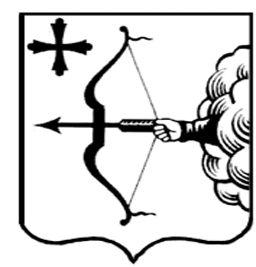 